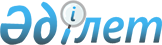 О годовом отчете об исполнении cметы расходов Комиссии таможенного союза за 2009 год
					
			Утративший силу
			
			
		
					Решение Комиссии таможенного союза от 16 апреля 2010 года № 227. Утратило силу решением Коллегии Евразийской экономической комиссии от 17 июля 2018 года № 112.
      Сноска. Утратило силу решением Коллегии Евразийской экономической комиссии от 17.07.2018 № 112 (вступает в силу по истечении 30 календарных дней с даты его официального опубликования).
      Комиссия таможенного союза решила:
      1. Одобрить годовой отчет об исполнении cметы расходов Комиссии таможенного союза за 2009 год и проект решения Межгоссовета ЕврАзЭС (высшего органа таможенного союза) на уровне глав правительств по данному вопросу.
      2. Внести указанные в пункте 1 настоящего Решения проекты документов для рассмотрения на очередном заседании Межгоссовета ЕврАзЭС (высшего органа таможенного союза) на уровне глав правительств.
      Члены Комиссии таможенного союза: РЕШЕНИЕ О годовом отчете об исполнении cметы расходов
Комиссии таможенного союза за 2009 год
      Межгосударственный Совет Евразийского экономического сообщества (высший орган таможенного союза) на уровне глав правительств решил:
      1. Одобрить проект решения Межгоссовета ЕврАзЭС (высшего органа таможенного союза) на уровне глав государств о годовом отчете об исполнении cметы расходов Комиссии таможенного союза за 2009 год.
      2. Внести указанный в пункте 1 настоящего Решения проект документа для рассмотрения на очередном заседании Межгоссовета ЕврАзЭС (высшего органа таможенного союза) на уровне глав государств.
      Члены Межгосударственного Совета:
      РЕШЕНИЕ О годовом отчете об исполнении cметы расходов
Комиссии таможенного союза за 2009 год
      Межгосударственный Совет Евразийского экономического сообщества (высший орган таможенного союза) на уровне глав государств решил:
      Утвердить годовой отчет об исполнении cметы расходов Комиссии таможенного союза за 2009 год (прилагается).
      Члены Межгосударственного Совета:
					© 2012. РГП на ПХВ «Институт законодательства и правовой информации Республики Казахстан» Министерства юстиции Республики Казахстан
				
От Республики
Беларусь
От Республики
Казахстан
От Российской
Федерации
А. Кобяков
У. Шукеев
И. ШуваловПриложение
к Решению Комиссии
таможенного союза
от 16 апреля 2010 года № 227 
Проект
от 21 мая 2010 г.
№
г. Москва
От
Республики
Беларусь
От
Республики
Казахстан
От
Российской
ФедерацииПриложение
Проект
от        2010 г.
№
г. _________
От
Республики
Беларусь
От
Республики
Казахстан
От
Российской
Федерации